Программное обеспечение компьютера. Файл и файловая системаЦель  урока: познакомить учащихся с программным принципом работы компьютера, видами программного обеспечения, файловой структуройЗадачи: обучающие проверить усвоение темы «Аппаратное обеспечение компьютера»;ввести понятие программного обеспечения компьютера;дать представление о видах программного обеспечения;ввести понятие файла;познакомить с иерархической системой организации данных на внешних носителях;развивающиепоказать возможность применения изучаемого материала в практической жизни;развивать умения анализировать, систематизировать и делать выводы;воспитательные воспитывать уважительное отношение к русскому языку на основе разъяснения научных информационных терминов.Тип урока Формирование новых знаний и уменийФормы работы учащихся фронтальная, индивидуальнаяНеобходимое техническое оборудование персональные компьютеры, проектор, интерактивная доска.Ход урокаАктуализация знаний учащихся, полученных ими по теме «Основные компоненты  компьютера и их функции», проверка домашнего задания(Учитель проверяет знания учащихся, изученного материала на прошлом уроке, используя тренажер «Архитектура фон Неймана») http://files.school-collection.edu.ru/dlrstore/fcd154a7-b565-49b9-8b78-d8a8009556c9/9_45.swf(Учащиеся расставляют подписи к основным устройствам компьютера, используя тренажер на компьютерах, один учащийся выполняет задание на интерактивной доске)Из каких двух видов обеспечения состоит компьютер? (Аппаратного и программного)Что такое аппаратное обеспечение компьютера? (Устройства компьютера, железо)Устройства компьютера мы изучили на предыдущем уроке, цель нашего урока познакомиться с программным принципом работы компьютера, для этого мы рассмотрим виды программного обеспечения, познакомимся с понятиями файл, папка, изучим файловую систему операционной системы Windows», тема сегодняшнего занятия «Программное обеспечение» (Ученики записывают тему в тетрадь)Формирование новых знаний:Программное обеспечениеВ операционной системе под объектом понимают почти все, с чем работает система.В Windows не существует определения объекта, как в геометрии нет определения точки. Мы можем говорить только о том, что понимается под объектом в ОС. Объектами ОС являются – папка и файл. Папка – (в данном случае мы говорит про виртуальную) – это контейнер, в котором содержатся другие объекты. Такие папки-«контейнеры», которые содержат другие объекты, называются вложенными.– Мы часто пользуемся библиотеками. Структуру, по которым мы ищем книги в библиотеке вы знаете. Например, раздел творчества А.С.Пушкина. Чтобы удобнее было найти нужное нам произведение выбираем стеллаж: поэмы, стихи или сказки. – Дальше на нужном нам стеллаже ищем заданное произведение.– Каждое произведение в библиотеке имеет свое уникальное свойство.– Какое? (название, автор, издательство, год издания, количество страниц и т.д.)– И эти свойства уникальны.– Но мы говорим об виртуальных объектах, которые потрогать руками нельзя. Каждая книга в нашей «виртуальной» библиотеке называется – файлом.Что такое файл?Файл – это поименованная область на диске, предназначенная для хранения информации. 
Файлом может быть программа, данные и т.д. Имя файла состоит из двух частей, разделенных точкой.Учитель дает определение файла, вводит понятие имени и расширения файла Все файлы имеют уникальное имя, в которое входит адрес, дату создания, размер и типТипы файловКакие типы файлов вам известны?Посмотрим, какие существуют типы файлов: Закрепление знаний:Определи тип файла – На каждом носителе информации (на гибком,  жестком или лазерных дисках, на флеш-картах и т.д.) может хранится огромное количество информации: графическая, текстовая, числовая, видео, программы.– Порядок хранения файлов определяется используемой файловой системой.Понятие каталога, файловой структуры Файловая структура– На слайде представлена многоуровневая файловая система, состоящая из … уровней:1 уровень – …
2 уровень – …
3 уровень – …Что вы можете сказать об этой файловой системе?Какие объекты входят в эту систему? Назовите их.Какие типы файлов?Сколько уровней в этой файловой системе? Назовите.–  Ранее Вам была дана файловая система. – А сейчас попробуйте сами нарисовать у себя в тетради систему. (Один ученик  у доски, остальные работают в тетрадях) Создайте папку со своей фамилией (Фамилия ученика);В своей папке создайте папку Мебель;В папке Мебель создайте папки: Офисная, Для дома;В папке Офисная создайте две папки: Кресло и тумбочка;В каждой папке создайте по два документа: текстовый документ и документ Microsoft Word с названием мебели;В папке  Для дома создайте 2 папки;В каждой папке создайте: точечный рисунок и документ Microsoft Word с названием мебели;Проверьте свой результат с тем, что создано на доске.– Исправьте ошибки, если таковые имеются.
– Сколько уровней в этой файловой системе? Назовите.Файловая структура диска http://school-collection.edu.ru/catalog/res/ad8e829c-25c0-40b5-9e24-b98145e1e05a/?interface=pupil&class=50&subject=19III. Формирование практических навыковЗадания по вариантам Вариант №1– Вы, ученик, Иванов. Перед вами электронный журнал с оценками.  Проставьте свои предполагаемые оценки за каждый предмет, но так, чтобы оценки были разного файлового типа.
– Определите, сколько уровней имеет ваша файловая система и объясните, почему?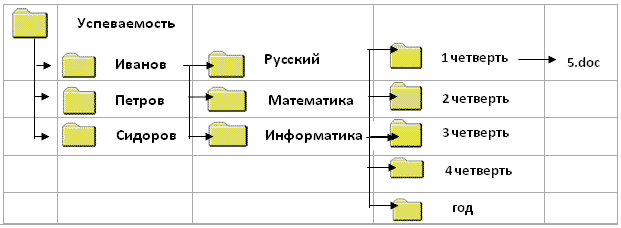 Вариант № 2– Укажите правильно написанные имена файлов. 
– Объясните, почему вы так думаете?
– К какому типу относится каждый из предложенных вам файлов?
– Приведите свои примеры имена файлов разных типов (не менее 5) Как составить план?. txt Журнал Burda.bmp Журнал «Компьютер Пресс».doc Это моя папка2*2Расход/ Доход.doc Вариант № 3– Сколько уровней в данной системе?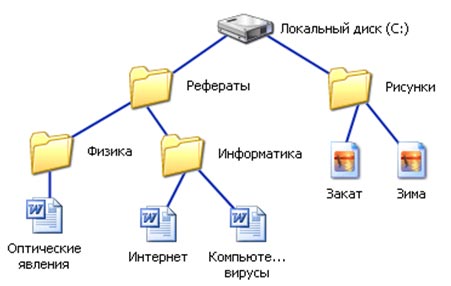 – Укажите полный путь к файлу компьютерные вирусы.
– Укажи, к какому типу относится каждый из предложенных файлов?
– Создайте свою файловую систему, состоящую из 3 уровней на любую тему.Вариант № 4– Какие из представленных знаков являются на Рабочем столе обязательными, а какие необязательными?
– Что это за объекты?
– Обозначенным цифрами объекты дайте пояснение о назначении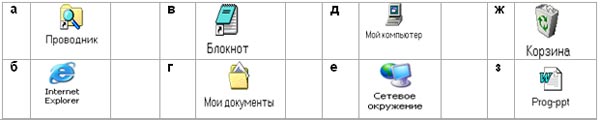 Вариант №5 Создайте папку со своей фамилией (Фамилия ученика);В своей папке создайте папку Водоемы;В папке Водоемы создайте 2 папки: Озера, Реки;В папке Озера создайте две папки: Рыбы и Растения;В папке Рыбы создайте  окунь.txt  и щука.bmp;В папке  Растения создайте рогоз.bmp;В папке Реки создайте две папки: Земноводные и Животные;В папке Земноводные создайте тритон.bmp;В папке Животные создайте бобры.txt  и  выдры.txt  – Сколько уровней в этой файловой системе? 
– Назовите объекты каждого уровня:1 уровень:____________________________
2 уровень: ____________________________
3 уровень: ____________________________
4 уровень: ____________________________
5 уровень: ____________________________
6 уровень: ____________________________Вариант № 6. Создайте файловую систему по сказке Создайте Сказку.В ней создайте два объекта: Доброе Королевство и Злое Королевство.В Добром Королевстве  создайте  2 текстовых документа Королевич и Белоснежка.В Злом Королевстве создайте точечный рисунок Кощей В злом королевстве построил Кощей папку Башню.А Добром Королевстве отважный Королевич построил ХижинуВернулись Королевич и Белоснежка в Доброе Королевство и зажили счастливо.V. Итог урокаУчитель задает вопросы: Что нового узнали на уроке?Какие виды программного обеспечения вы знаетеЧто такое файл Что такое папка?Из каких частей состоит полное имя файла?На что указывает расширение файла?Учитель предлагает нескольким учащимся поочередно подойти к интерактивной доске и подчеркнуть файл с нужным расширениеРефлексия:Определите для себя, какой материал вам показался на уроке очень сложным, какой вы уже знали и вам было легко.Спасибо за урок. 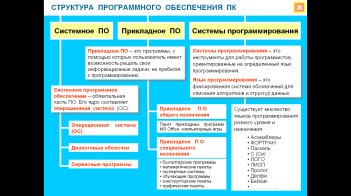 Учитель вводит понятие программного обеспечения, знакомит с видами программного обеспечения, рассказывая материал лекции, демонстрирует слайды, на которых показаны виды программного обеспечения и детально разбирает каждый Структура программного обеспеченияhttp://school-collection.edu.ru/catalog/res/ca600f39-387b-420b-ad91-7ef216b736a2/?sort=order&interface=pupil&class=50&subject=19&rubric_id[]=75347&rubric_id[]=75305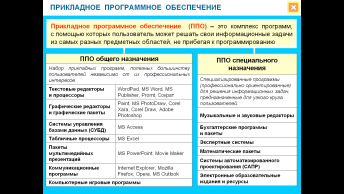 Прикладное программное обеспечение (При изучении прикладного и системного программного обеспечения учащиеся знакомятся с основными видами прикладных и системных программ, а также подбирают примеры прикладных программ, с которыми они знакомы)http://school-collection.edu.ru/catalog/res/43258ccd-0622-42ea-866b-7274f7ac235a/?sort=order&interface=pupil&class=50&subject=19&rubric_id[]=75347&rubric_id[]=75305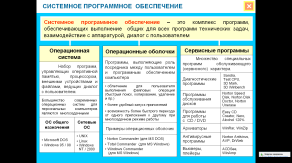 Системное программное обеспечениеhttp://school-collection.edu.ru/catalog/res/10b69060-4dc5-4fe5-a276-ffdabfe0cf2d/?interface=pupil&class=50&subject=19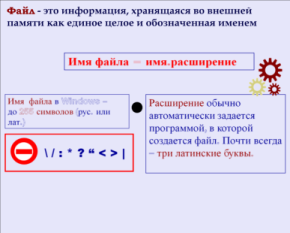 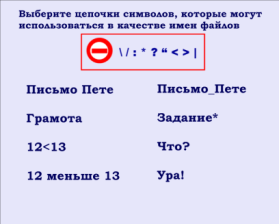 Учитель просит на интерактивной доске подчеркнуть правильно составленные имена файловДля того, чтобы правильно задать имя файла, существуют следующие правила:1. Имя файла и папки может содержать как русские, так и латинские буквы:
Например: О царе Султане            или    mama
2.  Различные символы, кроме: /  \  : ? < > «» 
3. Имя файла может состоять из нескольких слов: 
Например: Я вам пишу
4.  Количество символов вместе с пробелами -- 255 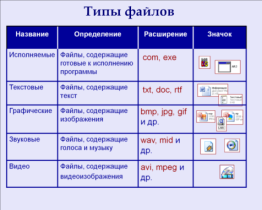 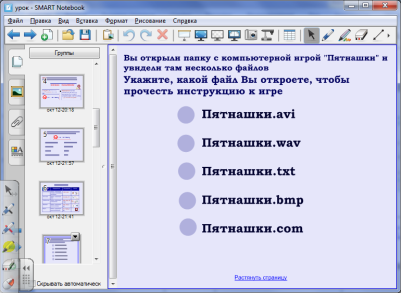 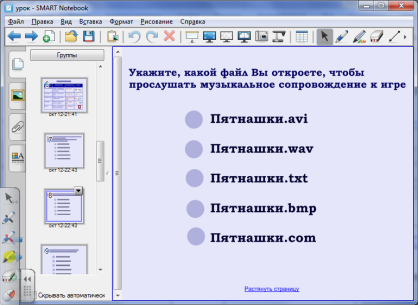 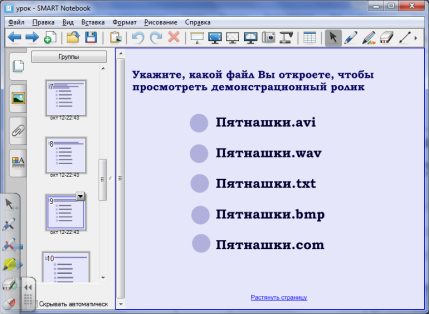 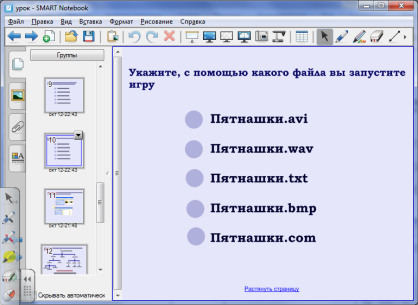 Файловая система – порядок размещения файлов на диске. 
– Можно выделить виды структуры:Одноуровневая – для небольшого количества файлов, когда каталог представляет собой линейную последовательность имен файлов. Многоуровневая – хранение огромного количества файлов, программ. Это система вложенных папок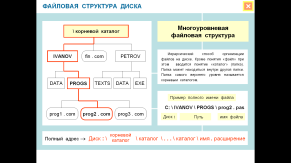 Учитель вводит понятие каталога, корневого каталога, пути к файлу, просит записать путь к различным файлам, отображенным на слайде